DescripciónEl control de temperatura corporal se realizará a todos los miembros de la comunidad escolar, visitas y proveedores, antes de ingresar al establecimiento educacional y de forma aleatoria durante la jornada laboral.Procedimiento Control de T° Corporal con termómetro infrarrojo:Antes de controlar la temperatura corporal: Quien realice el control de T° corporal debe:Conocer manual de usuario del termómetro infrarrojo.Tener competencias básicas para operarlo.No comer durante la actividad.Realizar higiene de manos.Portar en todo momento mascarilla clínica (trayectos) y KN95 (durante la jornada laboral).Mantener en el puesto de trabajo materiales para realizar desinfección del equipo una vez utilizado (toallas de cloro, paño limpio con solución alcohólica a 95°, entre otro desinfectante para superficie).Verificar que el equipo se encuentre operativo.Disponer de baterías o pilas para recambio.Procurar que, si se genera fila durante este proceso, las personas mantengan distanciamiento social de al menos 1 metro entre ellos y que todos porten mascarilla.Control de Temperatura CorporalINSTRUCTIVO CONTROL DE T° CORPORALActivar el termómetro, verificar que se encienda y que la escala de temperatura se encuentre en grados Celsius (°C).El usuario debe situarse a 10 cms del sensor del termómetro (puede acercar su mano, sector de la arteria radial o la frente).Personal de control de acceso debe observar en pantalla el valor de temperatura registrado.Si el valor de la temperatura registrado es mayor o igual a 37.8°C, el alumno o trabajador deberá ser apartado del grupo y enviado a re-control de temperatura y evaluación en enfermería para derivación a médico.La enfermera será la encargada de verificar y registrar la T° del alumno o trabajador e implementar pauta para monitoreo de signos y síntomas covid -19, en el registro de atención de enfermería.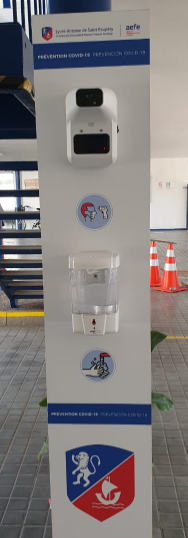 Activar el termómetro, verificar que se encienda y que la escala de temperatura se encuentre en grados Celsius (°C).El usuario debe situarse a 10 cms del sensor del termómetro (puede acercar su mano, sector de la arteria radial o la frente).Personal de control de acceso debe observar en pantalla el valor de temperatura registrado.Si el valor de la temperatura registrado es mayor o igual a 37.8°C, el alumno o trabajador deberá ser apartado del grupo y enviado a re-control de temperatura y evaluación en enfermería para derivación a médico.La enfermera será la encargada de verificar y registrar la T° del alumno o trabajador e implementar pauta para monitoreo de signos y síntomas covid -19, en el registro de atención de enfermería.